Year 3 Spelling Spring 1- Spelling will be tested on a FridayYear 4 Spelling Spring- Spelling will be tested on a FridayTest 1  26/02/2021Test 2 05/03/21Test 3 12/03/21Test 4 19/03/21Test 5 26/03/21Test 601/04/21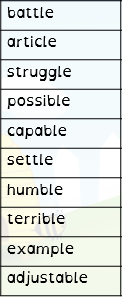 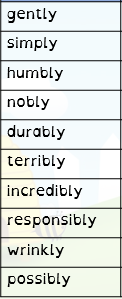 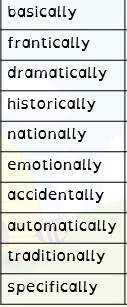 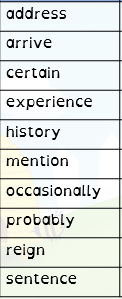 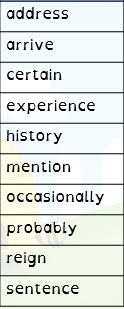 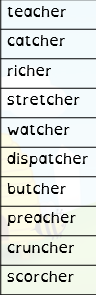 Test 1 26/02/2021Test 2 05/03/21Test 3 12/03/21Test 4 19/03/21Test 5 26/03/21Test 601/04/21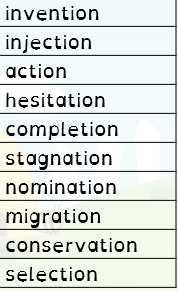 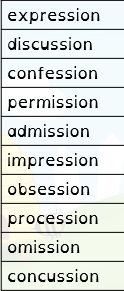 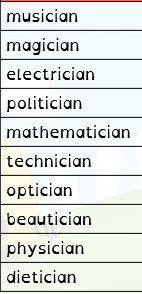 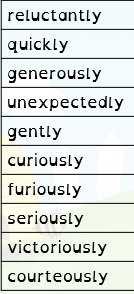 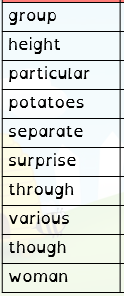 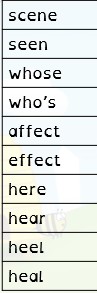 